Publicado en Madrid el 29/10/2020 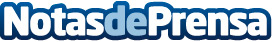 Un buen actor nace y también se hace, según AficionartsMuchos aficionados del teatro o aspirantes a actores se han hecho alguna vez la pregunta de si son aptos para ser actores, si tienen un talento innato o si pueden practicar y llegar a ser buenos actores. El talento es algo que viene de serie, pero que también se puede cultivarDatos de contacto:Aficionarts91 298 19 78Nota de prensa publicada en: https://www.notasdeprensa.es/un-buen-actor-nace-y-tambien-se-hace-segun Categorias: Artes Visuales Artes Escénicas Entretenimiento http://www.notasdeprensa.es